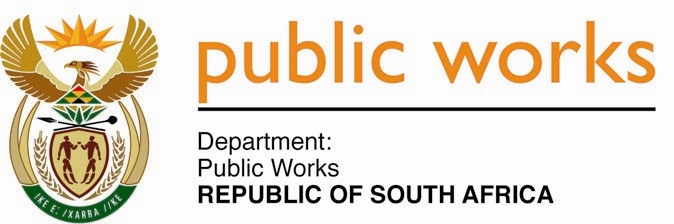 MINISTRYPUBLIC WORKS AND INFRASTRUCTUREREPUBLIC OF SOUTH AFRICA Department of Public Works l Central Government Offices l 256 Madiba Street l Pretoria l Contact: +27 (0)12 406 1627 l Fax: +27 (0)12 323 7573Private Bag X9155 l CAPE TOWN, 8001 l RSA 4th Floor Parliament Building l 120 Plein Street l CAPE TOWN l Tel: +27 21 402 2219 Fax: +27 21 462 4592 www.publicworks.gov.za NATIONAL ASSEMBLYWRITTEN REPLYQUESTION NUMBER:					        		75 [NW75E]INTERNAL QUESTION PAPER NO.:					01 of 2023DATE OF PUBLICATION:					        		09 FEBRUARY 2023DATE OF REPLY:						            	     FEBRUARY 202375.	Mr I S Seitlholo (DA) asked the Minister of Public Works and Infrastructure:Whether, given the news that the Gauteng provincial government will compensate two families whose children died in a quarry in the Skierlik Mountain View informal settlement in Mamelodi, her department also compensated the two families who lost two children in a similar manner in Lebotlwane village in the Moretele Local Municipality; if not, why not; if so, what are the relevant details?		  NW75EREPLY:The Minister of Public Works and Infrastructure:The Department of Public Works and Infrastructure has assessed Parliamentary Question 75 and had since established that both incidences referred to in the questions, fall outside the National Department of Public Works’ purview therefore, our colleagues in the Provincial Department of Roads and Public Works in Gauteng and North West Provinces will be best suited to response to this question.  It will be advisable to re-refer the question to the relevant MECs, accordingly.